Name of Journal: World Journal of Gastrointestinal OncologyManuscript NO: 61293Manuscript Type: ORIGINAL ARTICLERetrospective StudyShould we resect colorectal cancer in patients over the age of 85?Flynn DE et al. Colorectal surgery in the elderlyDavid E Flynn, Derek Mao, Stephanie Yerkovich, Robert Franz, Harish Iswariah, Andrew Hughes, Ian Shaw, Diana Tam, Manju ChandrasegaramDavid E Flynn, Department of General Surgery, The Prince Charles Hospital, Chermside 4032, Queensland, AustraliaDerek Mao, Robert Franz, Harish Iswariah, Andrew Hughes, Ian Shaw, Diana Tam, Manju Chandrasegaram, Department of General Surgery, The Prince Charles Hospital, Brisbane 4032, Queensland, AustraliaStephanie Yerkovich, The Common Good Foundation, The Prince Charles Hospital, Brisbane 4032, Queensland, AustraliaAuthor contributions: Flynn DE designed the study, performed the research and wrote the manuscript; Mao D designed the study methodology and helped perform the research; Yerkovich S helped with data collection, statistical analysis and manuscript review; Franz R, Iswariah H, Hughes A, Shaw I and Tam D helped with data collection, clinical advice, data analysis and manuscript review; Chandrasegaram M helped with design methodology and conceptualisation, study supervision, manuscript editing and finalisation.Corresponding author: David E Flynn, BSc, MD, MS, Doctor, Department of General Surgery, The Prince Charles Hospital, Rode Road, Chermside 4032, Queensland, Australia. deflynn75@gmail.comReceived: December 1, 2020Revised: December 31, 2020Accepted: January 28, 2021Published online: March 15, 2021AbstractBACKGROUNDThe prevalence of colorectal cancer in the elderly is rising, with increasing numbers of older patients undergoing surgery. However, there is a paucity of information on the surgical outcomes and operative techniques used in this population.AIMTo evaluate the post-operative outcomes for patients ≥ 85 years old following colorectal cancer resection as well as evaluating the outcomes of laparoscopic resection of colorectal cancer in patients over 85.METHODSPatients who underwent colorectal cancer resection at our institution between January 2010 and December 2018 were included. The study was divided into two parts. For part one, patients were divided into two groups based on age: Those age ≥ 85 years old (n = 48) and those aged 75-84 years old (n = 136). Short term surgical outcomes and clinicopathological features were compared using appropriate parametric and non-parametric testing. For part two, patient’s over 85 years old were divided into two groups based upon operative technique: Laparoscopic (n = 37) vs open (n = 11) colorectal resection. Short-term post-operative outcomes of each approach were assessed.RESULTSThe median length of stay between patients over 85 and those aged 75-85 was eight days, with no statistically significant difference between the groups (P = 0.29). No significant difference was identified between the older and younger groups with regards to severity of complications (P = 0.93), American Society of Anaesthesiologists grading (P = 0.43) or 30-d mortality (2% vs 2%, P = 0.96). Patients over 85 who underwent laparoscopic colorectal resection were compared to those who underwent an open resection. The median length of stay between the groups was similar (8 vs 9 d respectively) with no significant difference in length of stay (P = 0.18). There was no significant difference in 30-d mortality rates (0% vs 9%, P = 0.063) or severity of complication grades (P = 0.46) between the laparoscopic and open surgical groups.CONCLUSIONNo significant short term surgical differences were identified in patients ≥ 85 years old when compared to those 75-85 years old. There is no difference in short term surgical outcomes between laparoscopic or open colorectal resections in patients over 85.Key Words: Aged; Colorectal neoplasms; General surgery; Open abdomen techniques; Laparoscopy; Colorectal surgery©The Author(s) 2021. Published by Baishideng Publishing Group Inc. All rights reserved. Citation: Flynn DE, Mao D, Yerkovich S, Franz R, Iswariah H, Hughes A, Shaw I, Tam D, Chandrasegaram M. Should we resect colorectal cancer in patients over the age of 85? World J Gastrointest Oncol 2021; 13(3): 185-196  URL: https://www.wjgnet.com/1948-5204/full/v13/i3/185.htm  DOI: https://dx.doi.org/10.4251/wjgo.v13.i3.185Core Tip: This is a retrospective study to assess the outcomes of patients over 85 undergoing colorectal cancer resection. Patients over the age of 85 who underwent surgery were found to have equitable short term surgical outcomes when compared to those aged 75-85 years old. There was no difference in length of stay, severity of complications or mortality rates between the two groups. Patients over 85 were also analyzed based upon outcomes following open or laparoscopic surgery. There were no significant differences between length of stay, complication rates or mortality rates between the two techniques. Surgical intervention for colorectal cancer should not be based upon age alone.INTRODUCTIONThe elderly population is increasing worldwide. In Australia, people over the age of 65 makes up 15% of the population while those aged over 85 make up 2.1% of the population. Colorectal cancer is a leading cause of morbidity and mortality in the western world with incidence rates steadily increasing in the elderly.Historically, there was an adopted view amongst clinicians that the peri-operative risks were too high for those at the extremes of age, with older patients being offered less aggressive and palliative oncological treatments[1]. However, evidence is starting to favour surgical intervention for colorectal cancer in select patients at the extremes of age[2]. Previous studies have investigated the outcomes of colorectal resection in different age ranges (over 75’s, over 80’s ect.) and demonstrated favourable results, however there is a paucity of information on the role of colorectal cancer resection specifically in those over 85 (commonly referred to as “the oldest old”)[3].The question of laparoscopic surgery vs open surgery in the elderly population has also been explored with several randomised control trials demonstrating favourable outcomes in ‘elderly patients’[4,5]. Once again, many of these studies focus on patients in the 6th and 7th decade of life, with a scarcity of studies investigating laparoscopic outcomes in those over 85[6,7].In order to compare the short-term outcomes from surgery, post-operative complications must be assessed and compared. In previous studies, there has been a lack of consistency in grading complications. Terms such as ‘mild’, ‘moderate’ and ‘severe’ have been inconsistently used and compared, leading to bias. The Clavien-Dindo classification of post-operative complications has been shown to provide a reproducible and objective classification of post-surgical outcomes. The classification is based upon the severity and required treatment for each complication grade and is graded from grade I-V with Grade V being mortality, the gravest of complications. The classifications have been widely used to standardise outcomes in a variety of surgical subspecialties[8-10].The aim of this study is two-fold: To investigate the short-term outcomes of patients over the age of 85 undergoing colorectal cancer resection and the use of laparoscopic colorectal cancer resection in those over the age of 85.MATERIALS AND METHODSStudy design and data sourceA single institution, retrospective study of patients undergoing colorectal cancer surgery at The Prince Charles Hospital.Patients were divided in two age groups in order to assess the short-term outcomes of patients over 85. The comparison group was chosen to be those between 75-84 years of age. The demographic features, comorbidities, surgical characteristics, short-term outcomes and complications were compared between the two groups.For the second aim of the study, patients over the age of 85 who underwent laparoscopic colorectal surgery were compared to those who underwent open surgery.Patient charts were individually reviewed and data extracted by trained medical personnel. Data was obtained from previous admissions, current admissions as well as correspondence letters, follow up documentation and outpatient/readmission notes.Inclusion criteria included those who underwent surgical resection of biopsy proven colorectal cancer at The Prince Charles Hospital between January 2010 and December 2018. Patients were excluded if they had endoscopic resection of the malignant lesion without surgical intervention.Demographic and comorbidity characteristicsBasic demographic data including age, gender, date of birth, height, weight, body mass index and American Society of Anaesthesiologists (ASA) grade was documented. Specific pre-operative conditions were grouped into comorbid groups and documented for each patient: Cardiovascular (ischemic heart disease, previous coronary artery bypass grafting, previous percutaneous coronary intervention, pacemaker insertion, defibrillator insertion, previous valve repair, heart failure, cardiomyopathy, hypertension, pulmonary hypertension and atrial fibrillation), respiratory [asthma, chronic obstructive pulmonary disease (COPD), bronchiectasis, cystic fibrosis and obstructive sleep apnoea], metabolic (type I diabetes, type II diabetes and hyperlipidaemia), autoimmune (rheumatoid arthritis, psoriasis, polymyalgia rheumatica, and systemic lupus erythematosus) and renal disease.Surgical and pathological featuresSurgical data included the operation performed, urgency of surgery, operative approach, and length of stay. Pathological data included tumour histopathology, histological grade and TNM stage of disease.Short term post-operative outcomesShort term outcomes reviewed included complications, 30-d mortality and length of stay. Complications were Graded from I to V according to the Clavien-Dindo Classification of surgical complications (Supplementary Table 1). Post-operative complications were defined as those that arose up to 14 d post-operatively.Statistical analysisDifferences in demographic features, comorbidities and surgical/pathological features between the two complication groups were assessed using t-tests, chi squared test and Fisher’s exact tests as appropriate. Statistically significant results were defined as those with P value ≤ 0.05. Data was analyzed with Stata v14 software (StataCorp). Statistical analysis and review was undertaken by a biomedical statistician.EthicsEthics approval for this database was granted by the Prince Charles Hospital Human Research Ethics Committee (Reference: HREC/17/QPCH/295). A waiver of consent was approved to allow access to confidential patient information without consent. Patients were not anonymized prior to data collection. However, patient names and certain other identifying data was not recorded in the database to help guard against confidentiality breaches. Patient data was accessed between January 2018 and June 2019.RESULTSPatient demographicsFrom January 2010 to December 2018, five hundred and thirty-three patients underwent colorectal cancer resection at our institution. No patients were excluded from the study. One hundred and thirty-six patients were aged between 75-85 years old at the time of surgery. Forty-eight patients were aged 85 or above at the time of surgery. These two groups were compared with the demographic features of each group outlined in Table 1.The distribution of ASA grading was similar between the two groups, with no significant difference in distribution or prevalence. Hypertension was the most common cardiac comorbidity in both groups (75-85 age group, 63% vs 85+ age group, 71%, P = 0.38) with coronary artery bypass grafting being more prevalent within the 75-85 years old group (15% vs 11%, P = 0.025). There was also a significantly higher proportion of women in the over 85 group (69% vs 51%, P = 0.043). There was no significant difference between the two groups with regards to distribution of other cardiac comorbidities.Asthma (15% vs 8 %, P = 0.33), COPD (16% vs 8%, P = 0.23) and obstructive sleep apnoea (7% vs 0%, P = 0.066) in both groups were not statistically different. There was no significant difference in metabolic or autoimmune comorbidities between the two groups. Those in the 85+ group had a higher incidence of renal disease (pre-operative eGFR less than 60) compared to those in the 75-85 years old group (25% vs 46%, P = 0.007).Surgical and pathological characteristicsThe majority of colorectal cancer resections in both age groups were urgent procedures that occurred within 30 d of diagnosis (75-85 age group, 74% vs 85+ age group, 79%, P = 0.35). Laparoscopic procedures were more common in both groups (67% vs 77%, P = 0.50) when compared to open procedures. Both age groups demonstrated a high number of right sided colon cancers (61% vs 73%, P = 0.24), with no significant difference in cancer locations between the two groups. In keeping with tumour location, the most common surgical procedure in both groups was a right hemicolectomy (59% vs 71%, P = 0.49). The surgical and pathological features of each group are outlined in Table 2.For the majority of cases in both groups, histopathological analysis identified adenocarcinoma of no special type (86% vs 79%, P = 0.46) with a low histological grade of cancer (72% vs 72%, P = 1.0). There was no significant difference between groups with regards to stage of disease at time of surgery. In both groups, the most common stage of cancer progression at time of surgery was Stage IIa (29% vs 23%, P = 0.57).ComplicationsPatients within both groups experienced a variety of complications which are outlined in Table 3. The most common complication in both groups was a prolonged ileus (75-85 age group, 17% vs 85+ age group, 11%). There was a particularly high number of patients in the 75-85 years old group with cardiac arrhythmias (13% vs 5%) when compared to the older group. However, there was a higher percentage of abdominopelvic collections (2% vs 8%) and incidences of respiratory failure (3% vs 8%) in the over 85’s group.Short term outcomesThe median length of stay in the 75-85 years age group and the 85+ year age group was the same at 8 d (Table 4). There was a non-statistically significant increase in the proportion of patients who stayed longer than 14 d in the 85+ year age (29% vs 38%, P = 0.29). However, the 30-d mortality was the same between both groups (2% vs 2%, P = 0.96). There was also a very similar distribution of post-operative complications between both groups. Thirty seven percent of patients in the 75-85 years old group had no complications which is similar to the thirty-five percent in the over 85’s group.There was a similar incidence of high-grade complications (Clavien-Dindo grade > III) between the two groups (22% vs 16%) however this difference was not statistically significant (P = 0.93).Open vs laparoscopic surgery in the over 85 groupPatients over the age of 85 were analyzed as to which surgical approach was used (Table 5). Forty-eight patients over the age of 85 underwent surgical resection. Eleven patients had an open procedure (23%) while thirty-seven had a laparoscopic procedure (77%).The median length of stay between the open and laparoscopic groups was similar at 9 and 8 d respectively. The percentage of patients whose stay was over 14 d was higher in the open technique group (open group, 55% vs laparoscopic group, 32%, P = 0.18). The 30-d mortality between the groups was also similar (9% vs 0%, P = 0.063). Open procedures were more likely to be emergency surgical procedures (6/11, 55% vs 3/37, 8%, P = 0.002).There were no major differences in the distribution of the Clavien-Dindo grading or severity of complications between the two groups (P = 0.46). High-grade post-operative complications occurred in 9% of open procedures compared to the 6% of laparoscopic procedures.DISCUSSIONThe results of our study demonstrate that there is no significant difference between the short-term surgical outcomes between patients over 85 and those 75-85 years old who undergo colorectal cancer resection in terms of median length of stay, grading of complications and 30-d mortality. The results also indicate that the short-term outcomes from laparoscopic resection in those over 85 are similar to those of open surgery. This study is one of the first studies to utilise the Clavien-Dindo grading of complications for the assessment of short-term outcomes in this demographic.Takeuchi et al[11] examined a similar cohort of patients (75-85 years old’s vs over 85 year old’s) and compared the same three short-term outcomes following colorectal cancer surgery. The results stipulated that patients over 85 years old have a significantly higher mortality when compared to those in the 75-84 years old group (24% vs 9%, P = 0.048). However, there was no significant difference in length of stay or post-operative complications. The paper investigated the prevalence of specific complications (such as ‘pulmonary complications’ or ‘anastomotic leak’). They demonstrated a higher incidence of pulmonary complications in the 85+ population but no other remarkable differences in complications. This study concluded that the mortality rate was higher for the 85+ population but interestingly our data demonstrates similar post-operative mortality rates between the groups.The decision to perform a colorectal surgical resection in those over 85 is based on numerous factors including patient preference, disease stage, patient comorbid status and frailty. Although our patients over 85 have a similar comorbid burden to those aged 75-85, this may not reflect a patient’s frailty which can play a large part in determining therapy for a patient. Certain surgical scales of frailty such as the Modified Frailty Index have been shown to predict mortality in general surgical procedures[12,13] for patients over 60. Unfortunately, frailty scales are rarely utilized by colorectal surgical teams but can play a large role as a factor in determining whether to offer surgery.From our research we can conclude that the short-term outcomes from surgery in the over 85 years old’s group are comparable to those who are 75-85 years old. This should serve to support surgical intervention in appropriate patients over 85.Despite the increasing use of laparoscopic surgery for colorectal cancer resections, there is a paucity of information on its use in patients at the extremes of age. As demonstrated in Table 5, there were no significant differences in the length of stay, 30-d mortality or grading of complications between open and laparoscopic procedures in those aged over 85.There was a significantly higher proportion of open procedures for emergency operations (55% vs 8%, P = 0.002). This is understandable as the open approach affords ease of access, manoeuvrability and manipulation of distended or friable bowel in the setting of a bowel obstruction or perforation. Decisions on surgical approach are based upon multiple factors including urgency, anatomical considerations, surgeon expertise and personal preference. In general, there is a higher proportion of laparoscopic procedures performed on those aged over 85 at our institution.These results demonstrate that there is no difference in short term outcomes between a laparoscopic or open approach in those over 85. This conclusion is supported by research from Vallribera Valls et al[14] who demonstrated that laparoscopic approaches in those over 85 are not associated with an increase in morbidity or length of stay. This is also mirrored by more recent studies of Ueda et al[15] and Hashida et al[16], both of whom have demonstrated laparoscopic surgery in the elderly population to be feasible, safe and have equitable outcomes to those in younger age brackets.Despite the methodology, there are several limitations to this study. The study is a single-centre study and reflects only the practice and outcomes at our particular institution. It should be noted that patients included within this cohort were those that were deemed appropriate candidates for surgery and accepted treatment. There may have been patients who were too comorbid or frail for surgery who did not proceed with a surgical resection. Subsequently, the results should reflect the outcomes of surgery on those deemed surgical candidates and not purely those diagnosed with colorectal cancer. In order to help limit selection bias in the surgical candidate cohort, future studies could investigate the outcomes of all patients over 85 diagnosed with colorectal cancer to quantify the effect of surgery vs conservative management regardless of whether they may be surgical candidates. The role of frailty scores in predicting surgical outcomes is also an area for future research and may be an alternative approach to patient stratification than age alone.CONCLUSIONColorectal cancer resection should be offered to appropriate patients, regardless of age. The short-term outcomes of those over 85 years old are not different to those aged 75-85 and demonstrate that age alone should not be a determining factor. Our research also shows that laparoscopic resection of colorectal cancer has equitable short term post-operative outcomes to open resections.ARTICLE HIGHLIGHTSResearch backgroundThe global population is living longer than ever before. As a result of extended life expectancies, the prevalence of colorectal cancer in the elderly is increasing. There is a paucity of information on the role of colorectal cancer surgery in the elderly and the short term surgical outcomes associated with this demographic. There is also very little literature on the role of laparoscopic resection of colorectal cancer in those at the extremes of age.Research motivationThis research was undertaken to determine the short-term surgical outcomes in those over 85 following colorectal cancer resection. With the increasing use of laparoscopic colorectal surgery, we also ought to investigate the viability of laparoscopic surgery in the over 85 population.Research objectivesThe main objectives was to determine whether patients over 85 had equitable outcomes following colorectal cancer surgery to those in a younger age bracket. We also sought to investigate the short term surgical outcomes from laparoscopic surgery vs open surgery in over 85’s. This research is important as older patients are at a high risk of having surgery withheld based upon age alone, without clear evidence demonstrating whether age is a determinant of poorer surgical outcomes. Furthermore, this research helps to indicate when open or laparoscopic surgery provides better outcomes in this age group.Research methodsPatients who underwent colorectal cancer resection between January 2010 and December 2018 at The Prince Charles Hospital, Brisbane were included in the study. The study was divided into two parts. The first part examined two groups: Those over the age of 85 and those aged 75-84. The short term surgical outcomes were compared between the two groups using parametric and non-parametric tests. The second part of the study investigated the outcomes of patients over 85 who had open surgery vs laparoscopic surgery. The short term outcomes of each approach were compared and analyzed.Research resultsOur research demonstrated that there were no significant differences between the short-term surgical outcomes in those over the age of 85 vs those aged 75-85 years old. The average length of stay between the two groups was the same at eight days. There was no significant difference in severity of post-operative complications (P = 0.93) or 30-d mortality rates (P = 0.96). For patients over 85 who underwent laparoscopic resection, there was no difference in outcomes to those that underwent open resection. Between the laparoscopic and open surgical groups there was no difference in length of stay (P = 0.18), severity of post-operative complications (P = 0.46) or 30-d mortality rates (0.06).Research conclusionsFrom our research we can conclude that it is safe and effective to surgically resect colorectal cancer in patients over the age of 85. There are no significant differences in post-operative outcomes between the over 85 group and the 75-84 years old group. This leads up to conclude that patients should not have surgery withheld based upon age alone. Furthermore, we demonstrated that laparoscopic surgery has equitable outcomes to open surgery and is a viable option in those over 85 years old.Research perspectivesFurther studies in this area should investigate the role of frailty scores on surgery outcomes. We have demonstrated that age is no barrier to good surgical outcomes, but the role of frailty scores on post-operative outcomes and surgical candidacy could be explored further.REFERENCES1 Hardiman KM, Cone M, Sheppard BC, Herzig DO. Disparities in the treatment of colon cancer in octogenarians. Am J Surg 2009; 197: 624-628 [PMID: 19393356 DOI: 10.1016/j.amjsurg.2008.12.018]2 Nakamura T, Sato T, Miura H, Ikeda A, Tsutsui A, Naito M, Ogura N, Watanabe M. Feasibility and outcomes of surgical therapy in very elderly patients with colorectal cancer. Surg Laparosc Endosc Percutan Tech 2014; 24: 85-88 [PMID: 24487164 DOI: 10.1097/SLE.0b013e3182a83477]3 Crews DE, Zavotka S. Aging, disability, and frailty: implications for universal design. J Physiol Anthropol 2006; 25: 113-118 [PMID: 16617216 DOI: 10.2114/jpa2.25.113]4 Guillou PJ, Quirke P, Thorpe H, Walker J, Jayne DG, Smith AM, Heath RM, Brown JM; MRC CLASICC trial group. Short-term endpoints of conventional versus laparoscopic-assisted surgery in patients with colorectal cancer (MRC CLASICC trial): multicentre, randomised controlled trial. Lancet 2005; 365: 1718-1726 [PMID: 15894098 DOI: 10.1016/S0140-6736(05)66545-2]5 Veldkamp R, Kuhry E, Hop WC, Jeekel J, Kazemier G, Bonjer HJ, Haglind E, Påhlman L, Cuesta MA, Msika S, Morino M, Lacy AM; COlon cancer Laparoscopic or Open Resection Study Group (COLOR). Laparoscopic surgery versus open surgery for colon cancer: short-term outcomes of a randomised trial. Lancet Oncol 2005; 6: 477-484 [PMID: 15992696 DOI: 10.1016/S1470-2045(05)70221-7]6 Fugang W, Zhaopeng Y, Meng Z, Maomin S. Long-term outcomes of laparoscopy vs. open surgery for colorectal cancer in elderly patients: A meta-analysis. Mol Clin Oncol 2017; 7: 771-776 [PMID: 29181167 DOI: 10.3892/mco.2017.1419]7 Shigeta K, Baba H, Yamafuji K, Asami A, Takeshima K, Nagasaki K, Okamoto N, Murata T, Arai S, Kubochi K, Kitagawa Y. Effects of laparoscopic surgery on the patterns of death in elderly colorectal cancer patients: competing risk analysis compared with open surgery. Surg Today 2016; 46: 422-429 [PMID: 25904559 DOI: 10.1007/s00595-015-1171-x]8 García-García ML, Martín-Lorenzo JG, Lirón-Ruiz R, Torralba-Martínez JA, García-López JA, Aguayo-Albasini JL. Perioperative complications following bariatric surgery according to the clavien-dindo classification. Score validation, literature review and results in a single-centre series. Surg Obes Relat Dis 2017; 13: 1555-1561 [PMID: 28601534 DOI: 10.1016/j.soard.2017.04.018]9 Téoule P, Bartel F, Birgin E, Rückert F, Wilhelm TJ. The Clavien-Dindo Classification in Pancreatic Surgery: A Clinical and Economic Validation. J Invest Surg 2019; 32: 314-320 [PMID: 29336625 DOI: 10.1080/08941939.2017.1420837]10 Kishida N, Hibi T, Itano O, Okabayashi K, Shinoda M, Kitago M, Abe Y, Yagi H, Kitagawa Y. Validation of hepatectomy for elderly patients with hepatocellular carcinoma. Ann Surg Oncol 2015; 22: 3094-3101 [PMID: 25582743 DOI: 10.1245/s10434-014-4350-x]11 Takeuchi K, Tsuzuki Y, Ando T, Sekihara M, Hara T, Kori T, Nakajima H, Asao T, Kuwano H. Should patients over 85 years old be operated on for colorectal cancer? J Clin Gastroenterol 2004; 38: 408-413 [PMID: 15100519 DOI: 10.1097/00004836-200405000-00004]12 Farhat JS, Velanovich V, Falvo AJ, Horst HM, Swartz A, Patton JH Jr, Rubinfeld IS. Are the frail destined to fail? Frailty index as predictor of surgical morbidity and mortality in the elderly. J Trauma Acute Care Surg 2012; 72: 1526-30; discussion 1530-1 [PMID: 22695416 DOI: 10.1097/TA.0b013e3182542fab]13 Velanovich V, Antoine H, Swartz A, Peters D, Rubinfeld I. Accumulating deficits model of frailty and postoperative mortality and morbidity: its application to a national database. J Surg Res 2013; 183: 104-110 [PMID: 23415494 DOI: 10.1016/j.jss.2013.01.021]14 Vallribera Valls F, Landi F, Espín Basany E, Sánchez García JL, Jiménez Gómez LM, Martí Gallostra M, Salgado Cruz L, Armengol Carrasco M. Laparoscopy-assisted versus open colectomy for treatment of colon cancer in the elderly: morbidity and mortality outcomes in 545 patients. Surg Endosc 2014; 28: 3373-3378 [PMID: 24928231 DOI: 10.1007/s00464-014-3597-4]15 Ueda Y, Shiraishi N, Kawasaki T, Akagi T, Ninomiya S, Shiroshita H, Etoh T, Inomata M. Short- and long-term outcomes of laparoscopic surgery for colorectal cancer in the elderly aged over 80 years old versus non-elderly: a retrospective cohort study. BMC Geriatr 2020; 20: 445 [PMID: 33148215 DOI: 10.1186/s12877-020-01779-2]16 Hashida H, Mizuno R, Iwaki K, Kanbe H, Sumi T, Kawarabayashi T, Kondo M, Kobayashi H, Kaihara S. Laparoscopic Surgery for Colorectal Cancer in Super-Elderly Patients: A Single-Center Analysis. Surg Laparosc Endosc Percutan Tech 2020 [PMID: 33234850 DOI: 10.1097/SLE.0000000000000876]FootnotesInstitutional review board statement: Ethics approval for this database was granted by the Prince Charles Hospital Human Research Ethics Committee (Approval No. HREC/17/QPCH/295).Informed consent statement: Patients were not required to give informed consent to the study because the analysis used anonymous clinical data that was obtained after each patient agreed to treatment by written consent.Conflict-of-interest statement: None of the authors have any conflicts of interest to disclose.Data sharing statement: No additional data are available.Open-Access: This article is an open-access article that was selected by an in-house editor and fully peer-reviewed by external reviewers. It is distributed in accordance with the Creative Commons Attribution NonCommercial (CC BY-NC 4.0) license, which permits others to distribute, remix, adapt, build upon this work non-commercially, and license their derivative works on different terms, provided the original work is properly cited and the use is non-commercial. See: http://creativecommons.org/Licenses/by-nc/4.0/Manuscript source: Invited manuscriptPeer-review started: December 1, 2020First decision: December 20, 2020Article in press: January 28, 2021Specialty type: OncologyCountry/Territory of origin: AustraliaPeer-review report’s scientific quality classificationGrade A (Excellent): 0Grade B (Very good): B, BGrade C (Good): C, C, C, CGrade D (Fair): 0Grade E (Poor): 0P-Reviewer: Ahmed M, He XH, Inchauspe AA, Lim KT, Soria F S-Editor: Gao CC L-Editor: A P-Editor: Li JHTable 1 Demographic and comorbidity data on patients from 75-85 years old and those ≥ 85 years oldBMI: Body mass index; ASA: American Society of Anaesthesiologists Physical Status Classifications; COPD: Chronic obstructive pulmonary disease; AICD: Automated implantable cardiac defibrillator; eGFR: Estimated glomerular filtration rate; SLE: Systemic lupus erythematosus.Table 2 Surgical and pathological data of patients from 75-85 years old and those ≥ 85 years oldTable 3 Complications encountered in patients in the 85+ group when compared to the 75-85 years old groupTable 4 Short term surgical outcomes in the 85+ group when compared to those in the 75-85 years old groupLOS: Length of stay; IQR: Inter-quartile range.Table 5 Short term outcomes in laparoscopic vs open resection of colorectal cancer in those over 85 years oldLOS: Length of stay; IQR: Inter-quartile range.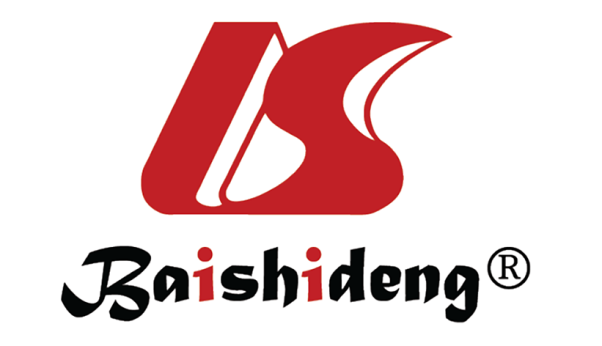 Published by Baishideng Publishing Group Inc7041 Koll Center Parkway, Suite 160, Pleasanton, CA 94566, USATelephone: +1-925-3991568E-mail: bpgoffice@wjgnet.comHelp Desk: https://www.f6publishing.com/helpdeskhttps://www.wjgnet.com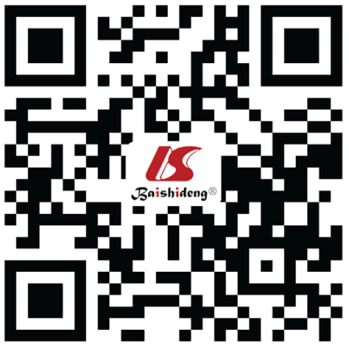 © 2021 Baishideng Publishing Group Inc. All rights reserved.FeatureNumber of 75-85 years old patients (% of 75-85 years old patients)Number of ≥ 85 years old patients (% of ≥ 85 years old patients)TotalP valuePatients 13648184GenderMale66 (49)15 (31)810.043Female70 (51)33 (69)1030.043Median BMI2625Range15-4016-40< 202 (1)2 (4)40.1420-24.944 (32)24 (50)670.1425-29.950 (37)16 (33)650.1430-39.931 (23)5 (10)360.14> 409 (7)1 (2)100.14ASAGrade I4 (3)1 (2)50.43Grade II29 (21)8 (17)370.43Grade III84 (62)29 (60)1130.43Grade IV19 (14)9 (19)280.43Grade V0 (0)1 (2)10.43CardiacIschaemic heart disease34 (25)16 (34)500.27Coronary artery bypass graft20 (15)5 (11)250.025Percutaneous coronary intervention9 (7)4 (9)130.75Pacemaker insertion4 (3)0 (0)40.57Cardiac valve replacement6 (4)3 (6)90.61Heart failure (all types)8 (6)3 (6)111.0Cardiomyopathy6 (4)3 (6)90.61AICD insertion1 (1)1 (2)20.44Hypertension85 (63)34 (71)1190.38Pulmonary hypertension3 (2)0 (0)30.57Atrial fibrillation28 (21)12 (25)400.55RespiratoryAsthma21 (15)4 (8)250.33COPD22 (16)4 (8)260.23Bronchiectasis0 (0)2 (4)20.017Cystic fibrosis0 (0)0 (0)0-Obstructive sleep apnoea10 (7)0 (0)100.066MetabolicType I Diabetes0 (0)0 (0)0-Type II Diabetes27 (20)11 (23)380.68Hyperlipidaemia52 (38)21 (44)730.61Previous cancer31 (23)10 (21)110.78AutoimmuneRheumatoid arthritis1 (1)1 (2)20.44Psoraisis5 (4)1 (2)60.59Polymyalgia rheumatica1 (1)2 (4)30.11SLEII1 (1)0 (0)10.55Pre-operative renal functioneGFR > 9046 (34)12 (25)580.007eGFR 60-8963 (46)15 (31)780.007eGFR 45-5918 (13)15 (31)330.007eGFR 30-449 (7)5 (11)140.007eGFR 15-290 (0)1 (2)10.007eGFR < 150 (0)0 (0)00.007Current smoker (within 12 mo)7 (5)1 (2)80.68FeatureNumber of 75-85 years old patients (% of 75-85 years old patients)Number of ≥ 85 years old patients (% of ≥ 85 years old patients)TotalP valuePatients13648184Surgical urgencyEmergency24 (18)9 (19)330.35Urgent101 (74)38 (79)1390.35Elective11 (8)1 (2)120.35Location of cancerCaecum to transverse colon83 (61)35 (73)1180.24Splenic flexure to sigmoid43 (32)9 (19)520.24Rectum/anus12 (9)4 (8)160.24Type of operationLeft hemicolectomy8 (6)1 (2)90.49Right hemicolectomy66 (49)30 (63)960.49Extended right hemicolectomy14 (10)4 (8)180.49Total colectomy1 (1)0 (0)10.49Subtotal colectomy3 (2)1 (2)40.49High anterior resection24 (18)3 (6)300.49Low anterior resection5 (4)3 (6)80.49Ultralow anterior resection2 (1)0 (0)20.49Hartmann’s procedure6 (4)4 (8)100.49Abdominoperineal resection1 (1)0 (0)10.49Appendicectomy2 (1)0 (0)20.49Other4 (3)2 (4)50.49ApproachLaparoscopic60 (44)25 (52)850.50Laparoscopic assisted31 (23)12 (25)430.50Laparoscopic converted to open14 (10)2 (4)160.50Open (including local excision)31 (23)9 (19)400.50Histological diagnosisAdenocarcinoma117 (86)38 (79)1550.46Mucinous adenocarcinoma17 (13)10 (21)270.46Other2 (1)0 (0)20.46Histological gradeLow grade97 (72)34 (72)1311.0High grade37 (28)13 (28)501.0No grade2 (0)1 (2)31.0CurabilityCurative125 (91)41 (85)1660.19Palliative due to metastases11 (8)7 (15)180.19Disease stage (at time of operation)Stage I19 (14)11 (23)300.57Stage IIa39 (29)11 (23)500.57Stage IIb14 (10)7 (15)210.57Stage IIIa4 (3)2 (4)60.57Stage IIIb29 (22)6 (13)350.57Stage IIIc10 (8)5 (10)150.57Stage IV19 (14)6 (13)250.57ComplicationNumber of 75-85 years old patients (% of 75-85 years old patients)Number of ≥ 85 years old patients (% of ≥ 85 years old patients)Surgical ComplicationsAbdominopelvic collection3 (2)3 (8)Anastomotic leak4 (3)0Superficial wound dehiscence1 (1)1 (3)Wound infection11 (7)0Prolonged ileus26 (17)4 (11)Urinary retention2 (1)0Post-operative haemorrhage1 (1)0Anastomotic leak4 (3)0Medical complicationsDeep vein thrombosis3 (2)0Pulmonary embolism1 (1)0Respiratory infection15 (10)1 (3)Ischaemic cardiac event1 (1)2 (5)Cardiac arrhythmia20 (13)2 (5)Cerebrovascular event1 (1)1 (3)Respiratory failure5 (3)3 (8)Renal insult6 (4)2 (5)FeatureNumber of 75-85 years old patients (% of 75-85 years old patients)Number of ≥ 85 years old patients (% of ≥ 85 years old patients)TotalP valuePatients13648184Median LOS (d)8 (IQR = 6)8 (IQR = 6)< 14 d96 (71)30 (63)1260.29≥ 14 d40 (29)18 (38)580.2930-d mortality3 (2)1 (2)40.96Clavien-Dindo complicationNo complications50 (37)17 (35)670.93Grade I13 (10)5 (11)180.93Grade II43 (32)18 (38)610.93Grade IIIa14 (10)5 (10)190.93Grade IIIb4 (3)1 (2)50.93Grade IVa8 (6)1 (2)90.93Grade IVb1 (1)0 (0)20.93Grade V3 (2)1 (2)30.93FeatureOpen procedureLaparoscopic procedureTotalP valuePatients11 (23)37 (77)48Median LOS (d)9 (IQR = 6)8 (IQR = 6)< 14 d5 (45)25 (68)300.18≥ 14 d6 (55)12 (32)180.18GenderMale3 (28)12 (33)151.0Female8 (73)25 (68)331.030 d mortality1 (9)0 (0)10.063Surgical urgencyEmergency6 (55)3 (8)90.002Urgent5 (45)33 (90)380.002Elective0 (0)1 (3)10.002Clavien-Dindo complicationNo complications4 (37)13 (35)170.46Grade I0 (0)5 (14)50.46Grade II5 (46)13 (35)180.46Grade IIIa1 (9)4 (10)50.46Grade IIIb0 (0)1 (3)10.46Grade IVa0 (0)1 (3)10.46Grade IVb0 (0)0 (0)00.46Grade V1 (9)0 (0)10.46